 Aanmeldingsformulier cursussen NIET VTI-leden 2021 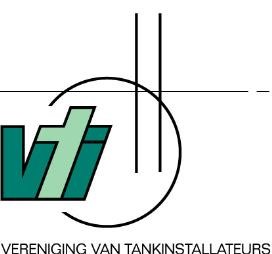 Persoonlijke gegevens cursist Eerder voltooide VTI-opleiding(en)  : ____________________________________* u dient een kopie van een geldig identiteitsbewijs mee te sturen Gegevens ondernemer Meldt de cursist aan voor de volgende VTI-cursus(sen): [ ]	Basisopleiding Tankinstallaties BRL SIKB 7800 (BT)			€ 1.290,--     [ ]	Opleiding Bovengrondse Tankinstallaties (OBT)				€    770,--[ ]	Opleiding Ondergrondse Tankinstallaties (OOT)				€    970,--[ ]	Opleiding Tankinstallaties voor Chemische Vloeistoffen (OTC)		€ 1.090,--[ ]	Opleiding Buitenwacht + Basiskennis gasmeten				€    720,--[ ]	Opleiding Proces Risico Inventarisatie & Evaluatie			€    750,--[ ]	Opleiding Kathodische Ontwerp en Oplevering (Deelgebied 1) 		€ 1.290,--[ ]	Herbeoordeling van Bovengrondse Stalen Tankinstallaties (HBST)	€ 1.090,--[ ]	Herbeoordeling van Bovengrondse Kunststof Tankinstallaties (HBKT)	€ 1.590,--[ ]	Gebruik van voorleesexamen (dyslexie) meerprijs:			€    150,--				Genoemde bedragen zijn exclusief 21% BTWOndergetekende verklaart de algemene voorwaarden van VTI zoals op de achterzijde  van dit formulier zijn afgedrukt te hebben ontvangen en verklaart tevens dat deze van toepassing zijn op deze aanmelding.  Datum: 	 	 	Handtekening ondernemer: S.v.p. zenden aan: Vereniging van Tank Installateurs (VTI) e-mail: vtiexpert.mprins@gmail.com Algemene aanmeldings- en betalingsvoorwaarden voor cursussen verzorgd door de Vereniging van Tankinstallateurs (VTI) Voor iedere cursist dient een aanmeldingsformulier volledig te worden ingevuld en ondertekend door of namens de ondernemer die de cursist aanmeldt. Alle aanmeldingen voor cursussen worden behandeld in volgorde van binnenkomst. Niet volledig ingevulde en ondertekende formulieren worden geretourneerd.  Door ondertekening van het aanmeldingsformulier verklaart de ondernemer deze algemene aanmeldings- en betalingsvoorwaarden van de VTI te kennen en te accepteren. De aan een cursus verbonden kosten worden vóór aanvang van de cursus in rekening gebracht. VTI dient de volledige cursuskosten te hebben ontvangen vóór aanvang van de cursus. Annulering geschiedt schriftelijk per e-mail aan: vtiexpert.mprins@gmail.com (telefonische annuleringen worden niet in behandeling genomen). Annulering tot 3 weken vóór aanvang van de cursus is kosteloos.  	Bij ontvangst van de annulering tussen 3 en 2 weken vóór aanvang van de cursus, worden 50 % van de cursuskosten in rekening gebracht.  	Bij ontvangst van een annulering binnen 2 weken vóór aanvang van de cursus of bij afwezigheid van de cursist wordt 100% van de cursuskosten in rekening gebracht.  Ieder cursus onderdeel wordt afgesloten met een examen. Om toegelaten te worden tot de examens dienen alle cursusdagen per cursus te zijn gevolgd. Indien de cursist om welke reden dan ook één of meerdere cursusdagen of delen van cursusdagen heeft gemist, dit naar het oordeel van de VTI, dienen zij deze in te halen om alsnog toegelaten te worden bij het examen. De hiervoor extra gemaakte kosten worden in rekening gebracht aan het bedrijf of de organisatie die de cursist heeft opgegeven.  VTI behoudt zich het recht voor cursussen te annuleren bij onvoldoende aanmeldingen. In dat geval wordt het reeds betaalde cursusgeld gerestitueerd.  *** Naam* 	 : ____________________________________ Voornamen (voluit) : ____________________________________ Geboortedatum : ____________________________________ Geboorteplaats : ____________________________________ Naam bedrijf : ____________________________________ Adres 	 : ____________________________________ Postcode / Plaats : ____________________________________ Telefoonnummer : ____________________________________ Contactpersoon : ____________________________________ E-mailadres  : ____________________________________ Functie 	 : ________________ Afdeling_____________ 